Mobile Phone Use Policy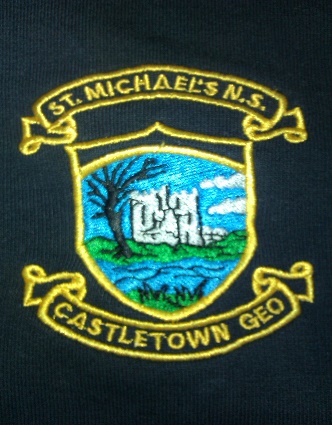 forSaint Michael’s N.S.Castletown GeogheganMobile Phone Use PolicyPupils should not bring mobile phones to school or to school related off site activities and there is no exception to this.  Any legitimate contact which needs to be made during the school day for a pupil will be facilitated from the school phone either by the Secretary or Teacher or under the supervision of same.Pupils who ignore this policy and bring a mobile to school, whether they use it or not, will be required to hand over their phone to a member of staff and parents will be asked to collect it from the school office.  If the action is repeated it may lead to confiscation of the phone for a specified time-frame and/or to a serious breach of discipline which has further implications – cf. Schools Behaviour and Discipline Policy.  This Policy will be reviewed annually and may be revised to comply with any new legislation or changes to legislation.Ratified by Board of ManagementSigned:	_______________________________	____________		Chairperson, Board of Management		DateSigned: 	_______________________________	_____________		Principal						Date